                                                                                          ДО             РЪКОВОДИТЕЛЯ НА ПРОЕКТ „TWIN4ECO“ ДОЦ. Д-Р АТАНАС ГЕОРГИЕВ З А Я В Л Е Н И ЕОт  ………………………………………………………………………………………………………………..………………………..,/име, презиме, фамилия/с ЕГН …………..……, лична карта № …….………, издадена на ……..…..…. от МВР …………..…….……., постоянен адрес …………..……………..………………………..……………………………………………………………….	УВАЖАЕМИ ДОЦ. ГЕОРГИЕВ,	Бих искал/-а да получа финансова подкрепа за публикуването статия в научно списание (………………………………………………………………………………………………………………………………………………). /наименование на списанието/Към настоящето заявление прилагам следните документи:Пълен текст на научна статия;Инструкции за авторите и електронен адрес на изданието, в което авторите планират да подадат научната разработка за публикуване. Изрично описание на таксите и необходимите финансови средства;Копие от писмо на редактора на специализираното научно списание за приемане на научната разработка (ако има такова);Референция за заявителя от научен ръководител или хабилитирано лицеДата: ……………………				С уважение: ……………………………………/подпис/e-mailтелефон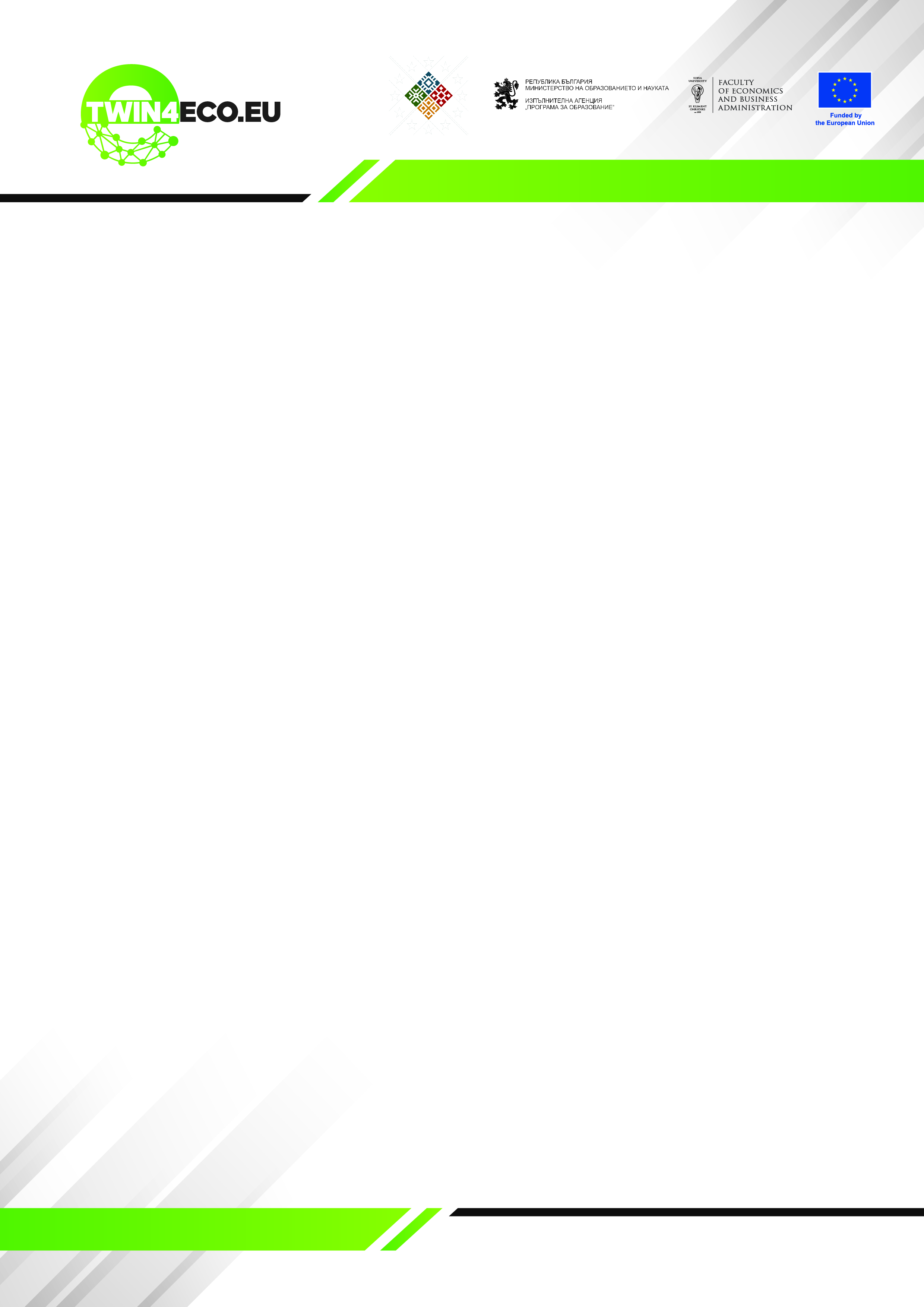 